ПАСПОРТдорожной безопасности Негосударственного дошкольного образовательного учреждения «Детский сад «Малыш» 2014 годСодержаниеПлан-схемы дошкольной образовательной организации:район расположения НДОУ «Детский сад «Малыш», пути движения транспортных средств и обучающихся (воспитанников); организация дорожного движения в непосредственной близости от дошкольной организации     с размещением соответствующих технических средств, маршруты движения воспитанников и расположение парковочных мест; пути движения транспортных средств к местам разгрузки/погрузки и рекомендуемых безопасных путей передвижения  воспитанников по территории образовательного учреждения.II. Приложения. Программа по профилактике детского дорожного травматизма «Страна Светофория».Фотоматериалы.Общие сведения Наименование Организации – Негосударственное дошкольное образовательное учреждение «Детский сад «Малыш».Тип Учреждения – дошкольная образовательная организация.Юридический адрес Учреждения - Российская Федерация, 152240 Ярославская область, Гаврилов-Ямский район, город Гаврилов-Ям, улица Юбилейный проезд, дом 6а.Фактический адрес Учреждения - Российская Федерация, 152240 Ярославская область, Гаврилов-Ямский район, город Гаврилов-Ям, улица Юбилейный проезд, дом 6а.Руководитель Учреждения: заведующий – Татьяна Александровна Теплякова, телефон 2-00-86.Ответственные сотрудники муниципального органа управления образованием: заместитель начальника Управления образования Администрации Гаврилов-Ямского муниципального района Андрей Юрьевич Романюк, начальник отдела дошкольного, общего и дополнительного образования Управления образования Администрации Гаврилов-Ямского муниципального района Елена Владимировна Узикова.Ответственные от отдела ГИБДД: Ирина Андреевна Устимова. Ответственные педагоги  за мероприятия по профилактике детского травматизма - старший воспитатель Ольга Юрьевна Харитоненко 2-00-86, воспитатели групп, специалисты.Количество воспитанников – 120.Наличие уголка по БДД – во всех возрастных группах детского  сада оборудован уголок  дорожного движения.Наличие класса по БДД  - нетНаличие автогородка  (площадки) по БДД – сделана разметка на территории средней школы № 1, где проводятся практические мероприятия с детьми НДОУ «Детский сад «Малыш»Наличие на участке детского сада дополнительного оборудования для БДД:игровые модули, дорожные знаки, выносная модель автобуса, детские велосипеды.Наличие методической литературы и наглядных пособий, оборудования: в наличии дидактические игры, художественная литература, методические пособия для педагогов, плакаты картины, видеофильмы.Реализация программ по разделу БДД: парциальная программа «Безопасность» под редакцией Авдеевой Н.Н., Князевой Н.Л., Стеркиной Р.Б.Наличие в годовом плане дошкольного учреждения мероприятий с педагогами, взаимодействию с семьей, общественностью по обучению детей БДД: инструктажи, занятия, дидактические игры, игры-драматизации, сюжетно-ролевые игры, чтение художественной литературы,  целевые наблюдения на прогулках, конкурсы, консультации, праздники, досуги, утренники, сотрудничество с родителями, сотрудничество со средней школой №1, сотрудничество с сотрудниками ГИБДД, районной библиотекой, участие в районных и областных конкурсах по профилактике ДДТТ.Реализация программы в режиме дня: организованная образовательная деятельность, режимные моменты, утренние и вечерние часы.В каких возрастных группах проводится организованная образовательная деятельность по БДД:  2 младшая группа, средняя, старшая, подготовительная к школе группы.Наличие в планировании воспитательно-образовательной работы с детьми работы по предупреждению ДДТТ: имеетсяФормы работы с детьми: занятия, беседы, целевые прогулки, экскурсии, игры, праздники, досуги, развлечения, встречи с работниками ГИБДД, конкурсы, городские акции, просмотр диафильмов, фильмов, прослушивание аудиозаписей, театрализованные представления, чтение художественной литературы.Проведение ежедневных пятиминуток-напоминаний по БДД: проводятсяФормы работы по взаимодействию с семьей: беседы, консультации, информационные стенды, досуги, конкурсы, анкетирование, тренинги, встречи с работниками ГИБДД.Формы взаимодействия СОШ №1: встречи, экскурсии, досуги, родительские собрания, акции.Наличие автобуса в ОУ (школьного) или любого другого, предназначенного для перевозки обучающихся (воспитанников) - нетВремя пребывания детей в д/с – 10,5 часовТелефоны оперативных служб:МЧС – 8 (48534)-2-01-01Полиция (дежурная часть)- 8(48534)-2-02-02Скорая помощь – 8(48534)-2-03-03Аварийная газовая служба – 8 (48534)-2-04-04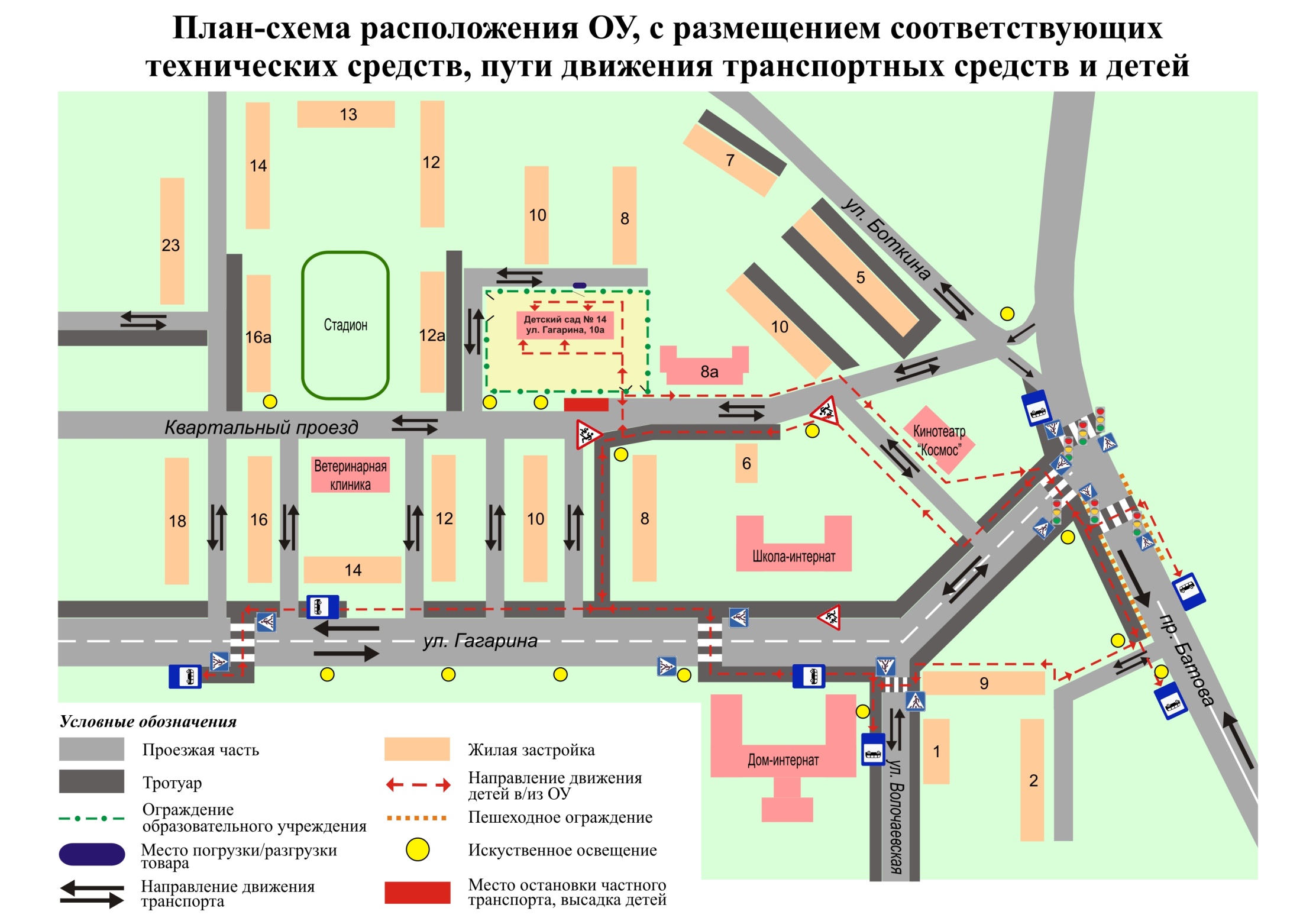 ПРИЛОЖЕНИЯНегосударственное дошкольное образовательное учреждение «Детский сад «Малыш»(Наименование образовательного учреждения)План тематической недели по правилам дорожного движения в дошкольном образовательном учрежденииУголки Безопасности дорожного движения в группах.2 младшая группа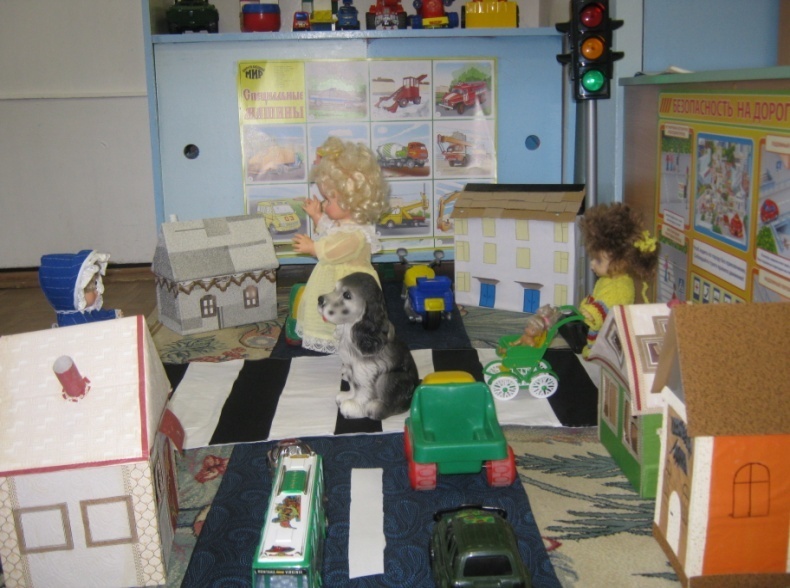 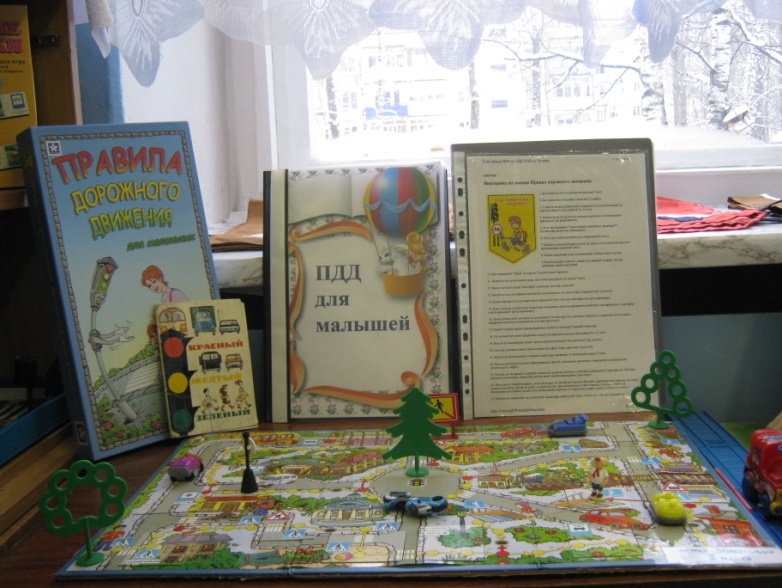 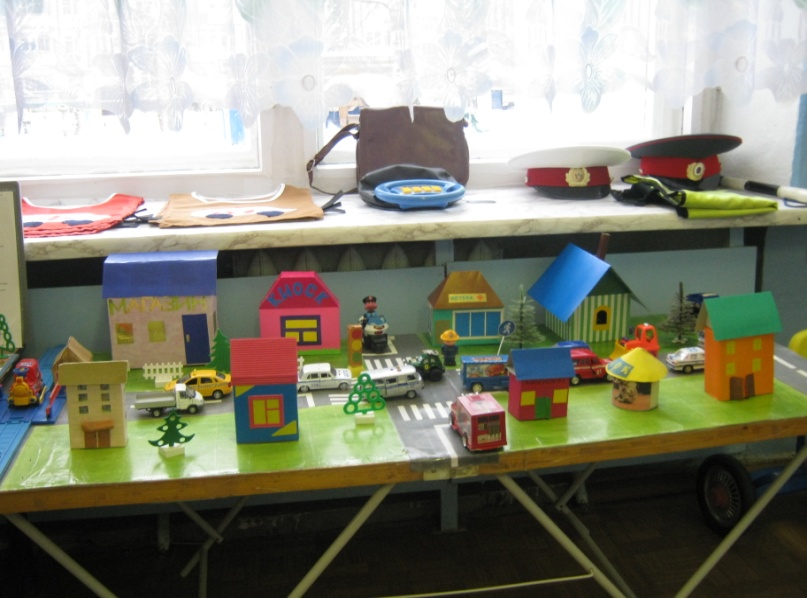 Средняя группа.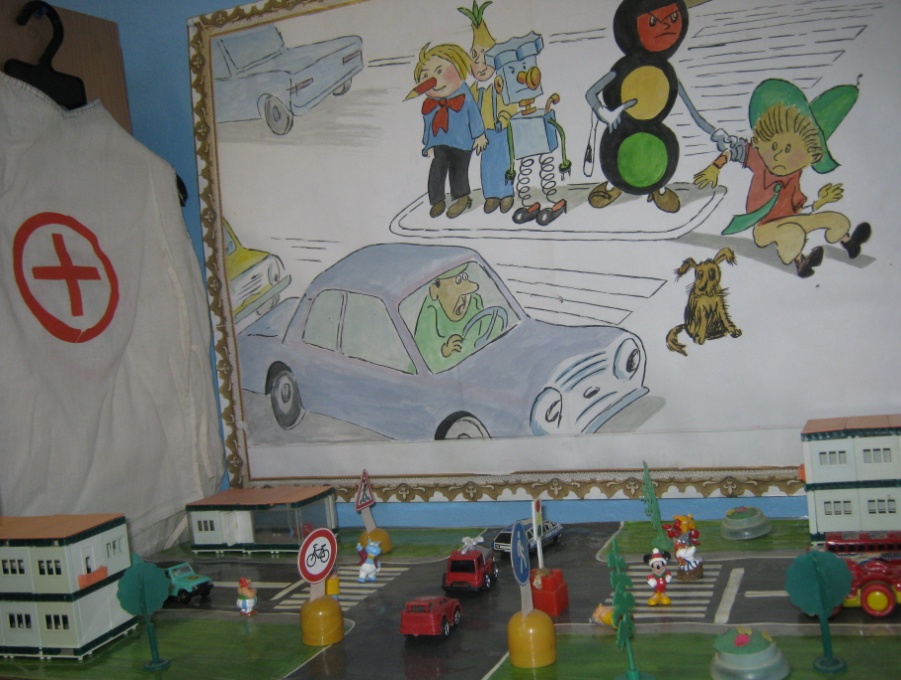 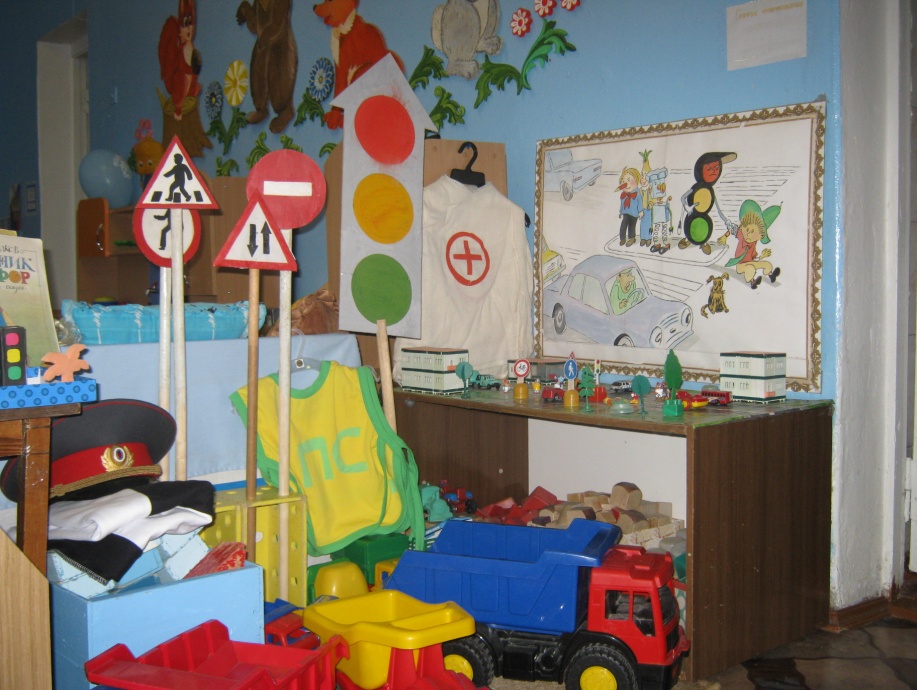 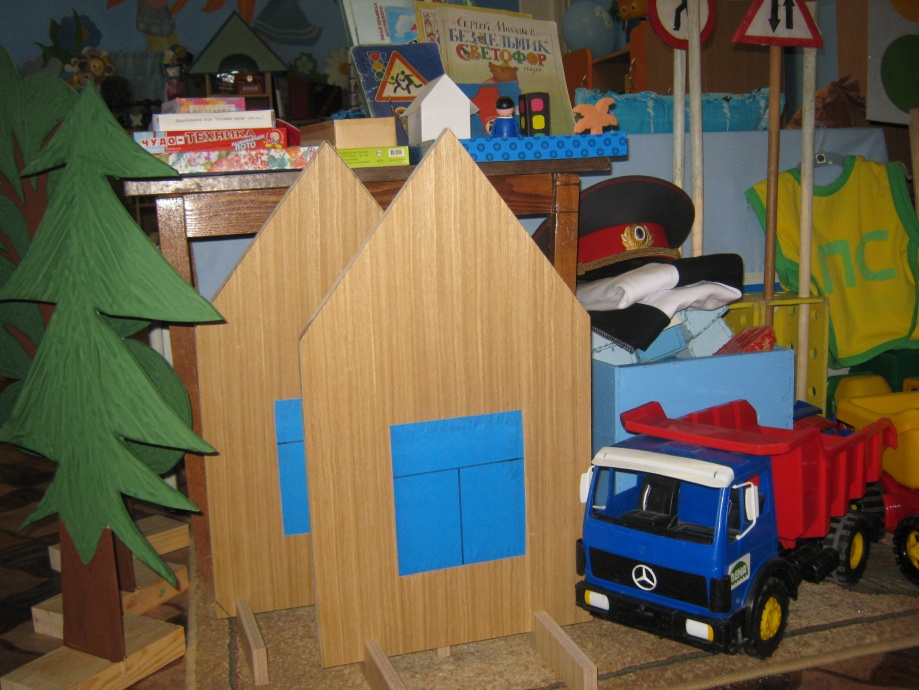 Старшая и подготовительная группы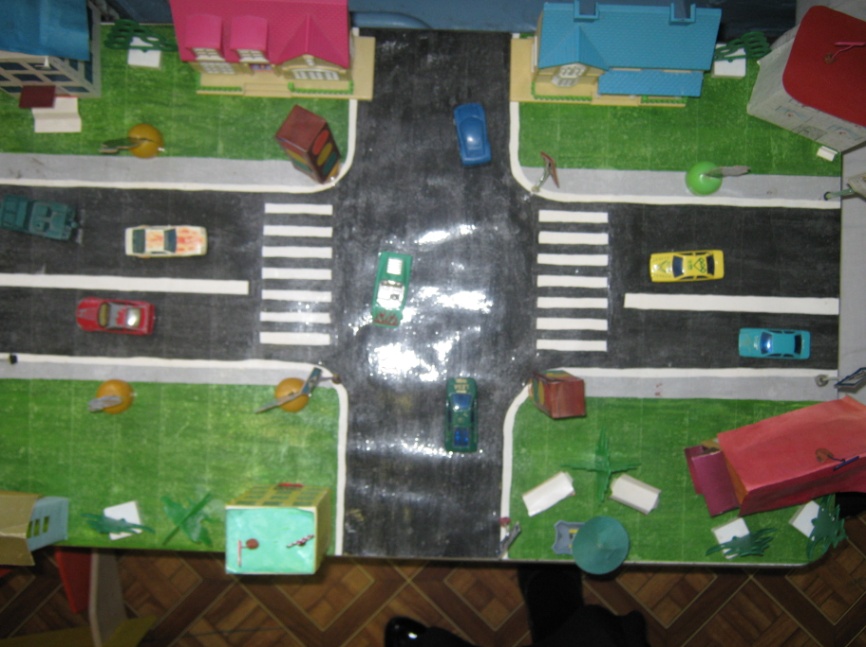 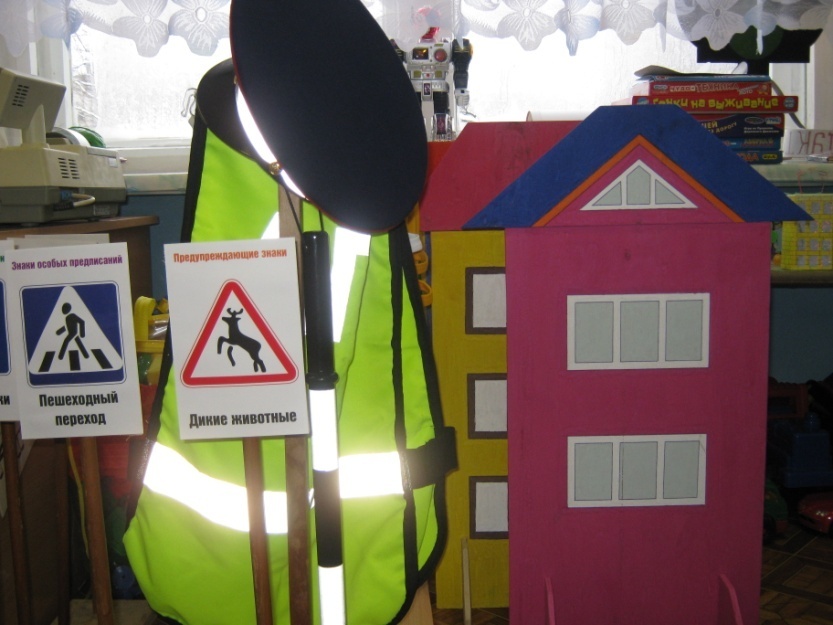 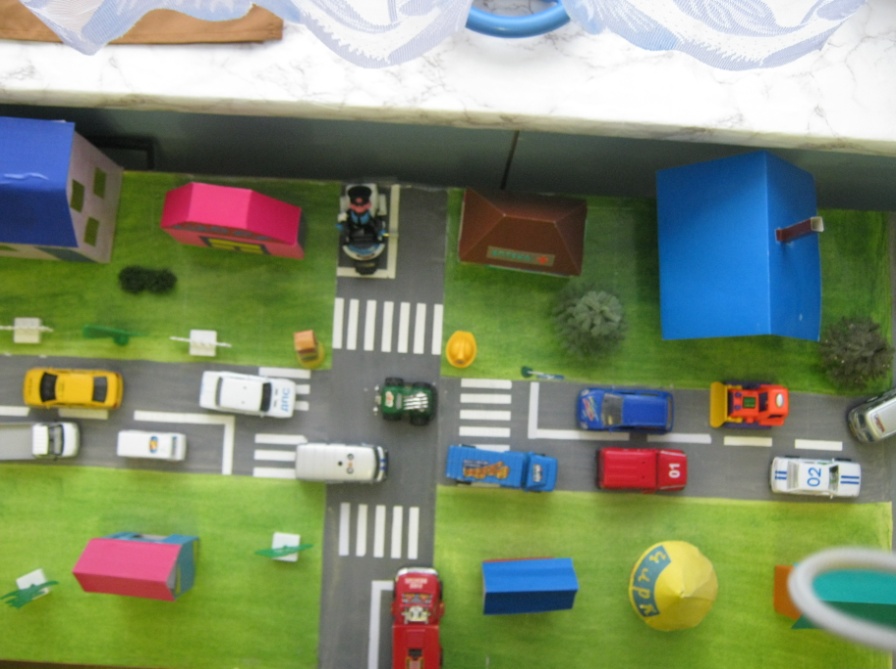 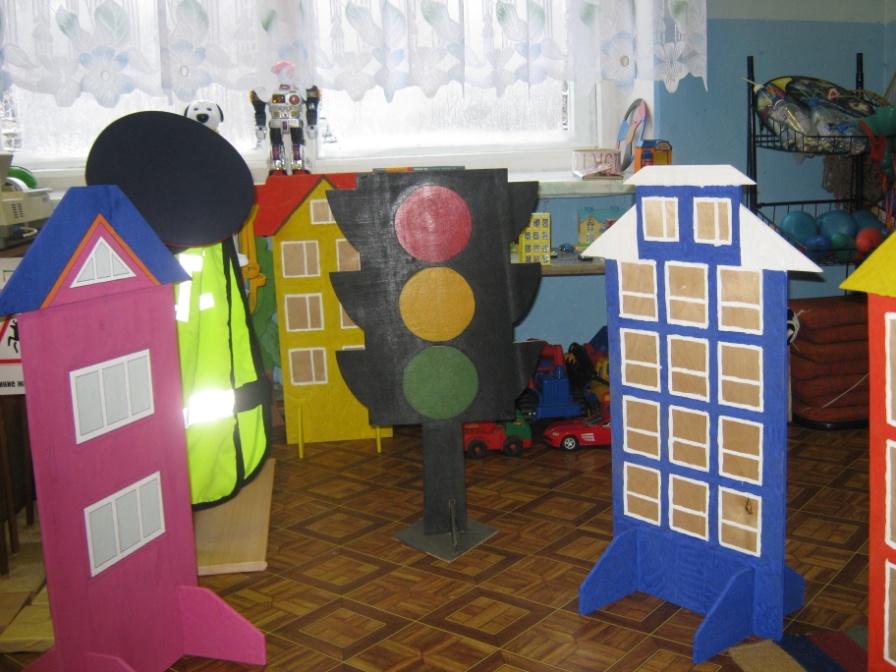 ИНСТРУКЦИЯ ДЛЯ ВОСПИТАТЕЛЕЙ ПО ПРЕДУПРЕЖДЕНИЮ ДЕТСКОГО ДОРОЖНО - ТРАНСПОРТНОГО ТРАВМАТИЗМАПравила, изложенные в данной инструкции, предлагаются к обязательному исполнению.• Отправляясь на экскурсию или на прогулку по улицам города, воспитатель обязан точно знать число детей, которых он берет с собой (обязательно сделать пометку в журнале экскурсий). Оставшиеся по каким - либо причинам дети в детском саду, по указанию заведующей находятся под присмотром определенного сотрудника.• Группы детей разрешается водить только по тротуару (а не по дороге вдоль тротуара). Нужно следить, чтобы дети шли строго по двое, взявшись за руки.• Дети очень любознательны, в пути они могут увлечься чем  нибудь, отстать или уклониться в сторону. Поэтому группу детей всегда должны сопровождать двое взрослых: один идет впереди, другой - сзади.• Переходить через улицу надо на перекрестках или в местах, где имеются знаки перехода, по пешеходным дорожкам и при зеленом сигнале светофора.• Переходить через улицу надо не спеша, спокойным ровным шагом.• Переходить через улицу надо напрямик (а не наискось), потому что это ближайший путь на противоположную сторону.• При переходе улицы на перекрестке надо обращать внимание не только на зеленый сигнал светофора, но и на приближающийся транспорт. Прежде чем сойти с тротуара, необходимо пропустить машины.• В тех местах, где нет тротуара, надо ходить по левой стороне, навстречу транспорту, и при его приближении уступать ему место, отходя к краю дороги.• Воспитателям нужно брать с собой красный флажок, и в случае, когда дети не успели перейти улицу, поднятием вверх флажка дать сигнал водителю остановиться и пропустить остальных детей.• Большое значение имеет обучение детей правилам уличного движения. Это следует делать систематически и настойчиво, сообразуясь с особенностями детского возраста.• Каждый воспитатель должен хорошо знать правила дорожного движения, чтобы со знанием преподать их детям.Рекомендации родителям младших дошкольников.Ваш ребенок должен играть только во дворе под вашим наблюдением и знать: на дорогу выходить нельзя!Не запугивайте ребенка, а наблюдайте вместе с ним и, используя ситуации на дороге, улице, во дворе, объясняйте, что происходит с транспортом, пешеходами.Развивайте у ребенка зрительную память, внимание. Для этого создавайте игровые ситуации дома. Закрепляйте в рисунках впечатления от увиденного.В этом возрасте ваш малыш должен знать:на дорогу выходить нельзя;дорогу переходить можно только со взрослым, держась за руку. переходить дорогу надо по пешеходному переходу спокойным шагом;пешеходы – люди, которые идут по улице;когда мы едем в автобусе, троллейбусе, трамвае, нас называют пассажирами;машины бывают разные – это транспорт. Машинами управляют шоферы водители). Для машин (транспорта) предназначено шоссе (дорога, мостовая);когда мы едем в транспорте, нельзя высовываться из окна, надо держаться за руку мамы, папы, поручень;чтобы был порядок на дороге, чтобы не было аварий, чтобы пешеход не попал под машину, надо подчиняться сигналу светофора: Красный свет – движенья нет. А зеленый говорит: “Проходите, путь открыт!”Рекомендации родителям старших дошкольниковВоспитывайте у ребенка привычку быть внимательным на улице, осторожным и осмотрительным.Наблюдайте за ситуациями на улице, дороге, за пешеходами и транспортом, светофором и обязательно обсуждайте с ребенком увиденное.Почитайте ребенку стихотворение по теме и обязательно побеседуйте с ним о прочитанном.На прогулке, по дороге в детский сад и домой закрепляйте знания, полученные ранее.Чаще задавайте ребенку проблемные вопросы, беседуйте с ним, обращайте внимание на свои действия (почему вы остановились перед переходом, почему именно в этом месте и т. д.).Ваш ребенок должен знать и строго выполнять определенные правила:Ходить по тротуару следует с правой стороны.Прежде чем перейти дорогу, надо убедиться, что транспорта нет, посмотрев налево и направо, затем можно двигаться.Переходить дорогу полагается только шагом.Необходимо подчиняться сигналу светофора.В транспорте нужно вести себя спокойно, разговаривать тихо, держаться за руку взрослого (и поручни), чтобы не упасть.Нельзя высовываться из окна автобуса, троллейбуса, высовывать в окно руки.Входить в транспорт и выходить из него можно, только когда он стоит.Играть можно только во дворе.Анкета для родителейЯ и мой ребенок на улицах городаУважаемые родители! Просим вас ответить на вопросы нашей анкеты. Анкета поможет узнать, могут ли ваши дети ориентироваться на улицах города и знакомы ли они с правилами дорожного движения.Ваш ребенок знает:1) название города, в котором живет; свой домашний адрес: название улицы, номер дома и квартиры, номер телефона; 2) название улицы, номер дома, квартиры, телефона; 3) свой домашний адрес не полностью.Вы с ребенком добираетесь домой из детского сада:1) пешком; 2) на транспорте.Если вам приходится идти пешком, то Вы с ребенком:1) переходите дорогу всегда только по пешеходной дорожке, ориентируясь на зеленый сигнал светофора; 2) переходите дорогу по пешеходной дорожке, если нет машин, и не смотрите на сигналы светофора; 3) переходите дорогу там, где вам кажется удобным.Различает ли Ваш ребенок сигналы транспортного и пешеходного светофоров?1. Мой ребенок стоит на месте, если горит красный сигнал пешеходного светофора и зеленый сигнал для машин. 2. Мой ребенок путает сигналы транспортного и пешеходного светофора, часто ошибается, выбирая момент для перехода улицы. 3. Мой ребенок не знает, что существуют пешеходный и транспортный светофоры, и ориентируется только на мое поведение.Знает ли Ваш ребенок знаки дорожного движения и может ли рассказать, что они обозначают?1. Да.       2. Нет.            3. Затрудняюсь ответить.Когда Вы в последний раз показывали ребенку знаки дорожного движения и рассказывали, что они обозначают?1. Я делаю это постоянно, когда приходится пользоваться транспортом, переходить дорогу. 2. Я делал это достаточно давно. 3. Не помню.Какие виды городского транспорта знает Ваш ребенок?1) Автобус; 2) троллейбус; 3) трамвай; 4) такси; Как Ваш ребенок ведет себя в городском транспорте?1. Мой ребенок спокойно стоит на остановке; садится вместе со взрослым в переднюю или среднюю дверь; не шумит; если есть возможность — садится на свободное сиденье; не высовывается из окна; не сорит в салоне. 2. Мой ребенок бегает и прыгает на остановке; садится в любую дверь, не ориентируясь на взрослого; пробирается побыстрее к свободному месту, расталкивая других пассажиров; громко разговаривает в салоне транспорта.Знает ли Ваш ребенок основные дорожные знаки?1. Да. Мой ребенок знает основные дорожные знаки, может их назвать, рассказать, для чего они нужны; применяет в жизни правила дорожного движения. 2. Я в этом не уверен. Знания моего ребенка недостаточны и случайны. Ребенок часто ошибается в названии знаков; не знает, как вести себя на улице и в транспорте. 3. Нет. У меня нет времени специально заниматься с ребенком изучением правил безопасного поведения на улице и в транспорте.Считаете ли Вы, что усилия педагогов дошкольного учреждения по ознакомлению детей с правилами безопасного поведения на улице:1) будут эффективны только при поддержке с Вашей стороны; 2) будут эффективны без всякой поддержки с Вашей стороны; 3) неэффективны, так как научить безопасному поведению на улице могут только родители.Примерная тематика целевых прогулокМладший возраст:   • знакомство с дорогой;• наблюдение за работой светофора;• наблюдение за транспортом;• пешеходный переход.• знакомство с дорогой;• сравнение легкового и грузового автомобилей;• наблюдение за светофором;• правила перехода проезжей части по регулируемому пешеходному переходу.Старший возраст:  • элементы дороги;• правила поведения на дороге;• наблюдение за транспортом;• прогулка пешехода;• переход;• перекресток;• сигналы светофора;• наблюдение за работой инспектора ДПС ГИБДД;• прогулка к автобусной остановке, правила поведения на остановке.• улицы и перекрестки;• Правила дорожного движения;• наблюдение за движением транспортных средств и работой водителя;• наблюдение за работой инспектора ДПС ГИБДД;• значение дорожных знаков;• правила поведения на остановке и в общественном транспорте;• пешеходный переход (подземный, надземный и наземный);• пешеходный переход регулируемый и нерегулируемый;     Программа целевых прогулок по профилактике детского дорожно-транспортного травматизма в средней группе становится более широкой. Детей знакомят с жилыми и общественными зданиями, дорогой рядом с детским садом, транспортом, который движется по этой дороге, конкретными Правилами дорожного движения, с понятиями: “проезжая часть”, “одностороннее и двустороннее движение”, “пешеход”, “переход”, “светофор” и т.д .       В старшей группе целевые прогулки по профилактике детского дорожно-транспортного травматизма организуются несколько раз в месяц. На них закрепляются представления детей о проезжей части; дети знакомятся с перекрестком, некоторыми дорожными знаками, получают более полные знания о правилах для пешеходов и пассажиров.         На целевых прогулках по профилактике детского дорожно-транспортного травматизма в подготовительной группе дошкольники наблюдают за движением транспорта, работой водителя, сигналами светофора. Расширяются знания детей о работе инспекторов ДПС ГИБДД, контролирующих и регулирующих движение на улице. Продолжается знакомство с назначением дорожных знаков и их начертанием. Закрепляется правильное употребление пространственной терминологии (слева – справа, вверху – внизу, спереди – сзади, рядом, навстречу, на противоположной стороне, посередине, напротив, вдоль и т. д.). Дети должны научиться ориентироваться в дорожной обстановке, ее изменениях, правильно реагировать на них.УТВЕРЖДАЮзаведующий НДОУ«Детский сад «Малыш»_____________ Т.А.ТепляковаУТВЕРЖДАЮНачальник  ОГИБДД  Гаврилов-Ямского района А.Е.УсковУТВЕРЖДАЮЗаведующий     (Должность руководителя)_________________/Т.А.Теплякова         (Подпись)                     (Ф.И.О.)______________________                        (Дата)День неделиТема дня/цельВремяв режиме дняФормы работы с детьмиПонедельник"Путешествие в Автоград".Цель: закрепить понятия об общественном транспорте, правилах пользования и поведения в нем. Учить детей различать грузовой и легковой транспорт, знать и называть части машинУтроНепосредственно образовательная деятельность "Какие бывают машины". Целевая прогулка "Наблюдение за транспортом". Подвижные игры: "Воробушки и автомобиль", "Цветные автомобили", "Трамвай"Понедельник"Путешествие в Автоград".Цель: закрепить понятия об общественном транспорте, правилах пользования и поведения в нем. Учить детей различать грузовой и легковой транспорт, знать и называть части машинВечерКонкурс художественного творчества "Создаем автомобиль"Вторник"Наш друг – Светофорчик".Цель: уточнить представления детей о сигналах светофора, закрепить знания правил перехода проезжей частиУтроНепосредственно образовательная деятельность, направленная на познавательно-речевое речевое развитие и изобразительная деятельность на тему "Светофор".Целевая прогулка "Наблюдение за работой светофора".Подвижные и дидактические игры "Найди свой цвет", "Сломанный светофор", "Стоп"Вторник"Наш друг – Светофорчик".Цель: уточнить представления детей о сигналах светофора, закрепить знания правил перехода проезжей частиВечерРазвлечение "Эстафета зеленого огонька"Среда"День юного пешехода".Цель: закрепить понятие "пешеход", тренировать детей в применении знаний на практикеУтроПознавательная игра "Азбука пешехода".Целевая прогулка "Правила юного пешехода".Игра "Умелый пешеход"Среда"День юного пешехода".Цель: закрепить понятие "пешеход", тренировать детей в применении знаний на практикеВечерКонкурс "Лучший пешеход"Четверг"На улицах большого города".Цель: уточнить и закрепить знания детей о правилах поведения на улицах, проезжей части, тротуаре. Выяснить готовность правильно действовать в сложившейся ситуации, закрепить практические навыки, знания о родном городеУтроНепосредственно образовательная деятельность "Что у нас за окном комнаты". Целевая прогулка "Знакомство с улицей".Коллективное творчество "Улица города" (конструирование из строительного материала).Дидактическая игра "Я шагаю по улице"Четверг"На улицах большого города".Цель: уточнить и закрепить знания детей о правилах поведения на улицах, проезжей части, тротуаре. Выяснить готовность правильно действовать в сложившейся ситуации, закрепить практические навыки, знания о родном городеВечерТеатрализованная постановка «Дорожное путешествие»Пятница"День дорожного знака".Цель: закрепить названия и назначение дорожных знаков, умение определять, какие знаки предназначены для водителей, а какие для пешеходовУтроНепосредственно образовательная деятельность, направленная на познавательно-речевое речевое развитие и изобразительная деятельность на тему "Дорожная азбука".Целевая прогулка "Дорожные знаки". Дидактические игры: "Учим дорожные знаки", "Теремок", "Угадай, какой знак", "Поставь дорожный знак"Пятница"День дорожного знака".Цель: закрепить названия и назначение дорожных знаков, умение определять, какие знаки предназначены для водителей, а какие для пешеходовВечерМузыкально-игровой досуг "Правила дорожные знать каждому положено"